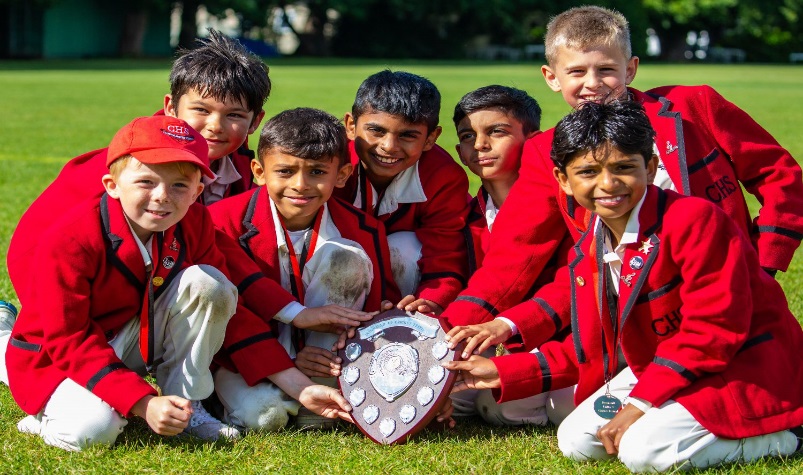 Driver / Facilities Operative (Zero Hours)START – ASAPAt Cumnor House School, we pride ourselves on encouraging a genuine love for learning. From a very young age, we support our children in their development of a sense of curiosity, open-mindedness, perseverance, reflection and critical thinking. This thirst for growth and knowledge is one that stays with them throughout their school years, meaning they enter each stage of their lives best prepared for the challenges and opportunities ahead. We are seeking to appoint an experienced Driver / Facilities Operative. Hours of work will be between 6am – 6pm, Mon-Fri.(Term-time working, 34 weeks per year).The opportunity	We have a great opportunity for you to join a vibrant busy team working as a Facilities Operative. This isa zero-hours flexible position providing support to the Facilities Manager and Business Manager.The Driver will support the Transport Team Leader with all day-to-day aspects of the transport service for all bus routes for the benefit of all passengers using this service. Also, to work within the school facilities team to carry out any maintenance works required across all Cumnor sites as requested by Facilities Manager and Business Manager.Who are you?The successful candidate will have at least five years’ driving experience. Key to the role is the ability to be proactive and work as part of a busy team. This role is very customer focused so exceptional levels of communication and patience is required. The interested candidate will also need a flexible approach to working rotas and hours and be able to work with minimal supervision and be a self-starter.Further details of specific roles and responsibilities for this post may be found at www.cumnorhouse.com/about-us/job-vacancies. RemunerationCompetitive salary depending upon qualifications and experienceFree coffee and tea supplied throughout the daySchool fee discountProfessional DevelopmentFree lunchExclusive third party discountsApplication ProcessCompleted forms can be submitted electronically to recruitment@cumnorhouse.com or by post and marked for the attention of the Facilities Manager. All candidates are required to submit a completed application form – CV’s will not be accepted.We are an equal opportunity employer, which means we will consider all suitably qualified applicants regardless of gender identity or expression, ethnic origin, nationality, religion or beliefs, age, sexual orientation, disability status or any other protected characteristic. We recruit and develop our people based on merit and their passion for creating better outcomes, and we are committed to creating an inclusive environment for all employees.